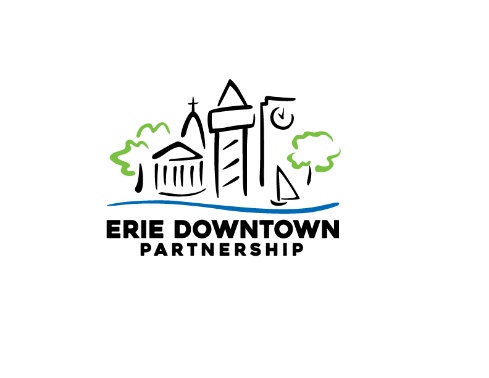 Нам дуже важлива Ваша думка щодо центральної частини м. Ері. Взявши участь у нашому 10-хвилинному опитуванні ви зможете отримати подарунковий сертифікат «Erie Downtown Partnership» номіналом 25 дол. США, якщо вкажете свою адресу електронної пошти. Сертифікат можна буде використати в одній з 60 торгових точок. Ваші відповіді залишаться повністю анонімними і конфіденційними.Top of FormПитання*1. Як Ви дізналися про опитування?Центр Erie Downtown Partnership Громадське об'єднання жителів району Роботодавець ВикладачЦеркваЗМІДруг або родичІнше (вкажіть)Питання*2.  Яким способом Ви воліли б отримувати інформацію про актуальні новини та найближчі заходи? (Виберіть всі підходящі варіанти)Соціальні мережі (Facebook, Instagram, Twitter, Hippo та інш.) У бесіді з друзями і родичамиПечатні ЗМІ (Times News, Erie Reader та інш.) Онлайн-календарі Розсилка новин від певних організацій/груп Місцеві ТВ-станціїРадіоІнформація кількома мовами Флайер/оголошенняПоштова реклама (лист або листівка)Інше (вкажіть)Питання*3.  Як Вам здається, Ви отримуєте достатньо інформації про події у центральній частині міста?ТакНіПитання*4.  Чи виникають у Вас труднощі з отриманням інформації про останні новини та події у центральній частині міста? (Доступ до мережі інтернет, телебачення, радіо, друкованих матеріалів, інформації на зрозумілій мові, інклюзивних матеріалів для осіб із обмеженими можливостями (ADA) і т.д.)НіТак (поясніть)Питання*5. Оберіть все, що застосовується.Я працюю у центральній частині м. Ері.Я  мешкаю у центральній частині м. Ері.Я не мешкаю у центральній частині, проте живу у м. Ері. Я не мешкаю у м. Ері, проте живу в окрузі Ері.Я веду бізнес у центральній частині м. Ері.Я веду бізнес не у центральній частині м. Ері.Я володію нерухомістю/будівлею у центральній частині м. Ері.Інше (вкажіть)Питання6.  Вкажіть Ваш поточний поштовий індекс (Не обов'язково)Питання*7. Ви берете участь у громадських зборах/форумах?ТакНі (Вкажіть причину. Наприклад, розклад/графік, транспорт, знайомство з темами, обмежені можливості (ADA), послуги перекладу і т.д.)Питання*8. Ви відвідуєте місцеву бібліотеку?ТакНі (поясніть)Питання*9. Як Вам здається, центр Erie Downtown Partnership робить достатньо для інформування громадськості?ТакНіНе впевнений(-а) Я нічого не знаю про центр Erie Downtown Partnership та його діяльністьДалі* 10. Як Ви зазвичай дістаєтесь до/з центра міста?  Оберіть все, що застосовується.ПішкиНа велосипедіНа особистому автомобілі або мотоцикліНа громадському транспортіСлужби Uber, Lyft або райдшерінгНа транспорті для перевезення осіб із обмеженими можливостямиІнше (вкажіть)Питання11. Що турбує Вас найбільше при відвідуванні центральній частині міста?* 12. Вкажіть Ваш вік18-24 роки25-30 років31-40 років41-54 роки55+ роківВолію не відповідатиПитання* 13. Вкажіть Вашу статьЖіночаЧоловічаНебінарнаВолію не відповідатиІншеПитання* 14. Вкажіть Вашу расову або етнічну приналежністьАзіатТемношкірий або афроамериканецьІспанського походження або латиноамериканецьУродженець Близького Сходу чи Північної АфрикиЗмішана раса або багатоетнічна групаКорінний американець або корінний житель АляскиКорінний гаваєць або житель тихоокеанських островівБілийВолію не відповідатиІнша раса чи етнічна приналежність (вкажіть)Опишіть нижче:Питання* 15. Ваша рідна мова (оберіть один варіант)Американська мова жестівКитайськаАрабськаАнглійськаКхмерськаКорейськаХіндіРосійськаІспанськаУкраїнськаМандаринський діалектВ'єтнамськаНепальськаСомалійськаСуахіліІнша мова / багатомовний (вкажіть)Питання* 16 Чи є англійська Вашою другою мовою?ТакНіПитання* 17. Вкажіть загальний дохід Вашого домогосподарстваМенше 20 000 дол. США20 000-30 000 дол. США30 000-40 000 дол. США40 00-50 000 дол. США50 000-60 000 дол. США60 000-70 000 дол. США70 000-100 000 дол. СШАБільше 100 000 дол. СШАВолію не відповідатиПитання* 18. У Вашому домогосподарстві є діти? (Оберіть все, що застосовується)Так, діти у віці від 0 до 12 роківТак, підлітки у віці від 13 до 17 роківНіПитання* 19. Чи потрібні Вам спеціальні пристосування для осіб із обмеженими можливостями?НіТак (вкажіть)Питання20. Поділіться своєю думкою щодо інформування громадськості про актуальні новини та події у центральній частині міста Ері.Питання21. Якщо Ви бажаєте взяти участь у розіграші одного з подарункових сертифікатів «Erie Downtown Partnership» номіналом 25 дол. США, вкажіть свою електронну адресу. Сертифікат можна буде використати в одній з 60 торгових точок, розташованих у центральній частині м Ері.(Звертаємо Вашу увагу, що Erie Downtown Partnership не розкриває електронні адреси учасників опитування третім особам)Питання22. Якщо в майбутньому ви бажаєте приймати участь у подібних опитуваннях або отримувати інформацію про актуальні новини та події у центральній частині міста, вкажіть свою електронну адресу в полі нижче. (Звертаємо Вашу увагу, що Erie Downtown Partnership не розкриває електронні адреси учасників опитування третім особам)Bottom of FormЕкспрес-опитування «Downtown Erie»